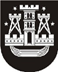 KLAIPĖDOS MIESTO SAVIVALDYBĖS TARYBASPRENDIMASDĖL KLAIPĖDOS MIESTO SAVIVALDYBĖS TARYBOS 2019 m. LIEPOS 25 d. SPRENDIMO NR. T2-238 „dėl KLAIPĖDOS MIESTO TAUTINIŲ MAŽUMŲ TARYBOS PRIE KLAIPĖDOS MIESTO SAVIVALDYBĖS TARYBOS SUDĖTIES PATVIRTINIMO“ PAKEITIMO2020 m. spalio 29 d. Nr. T2-239KlaipėdaVadovaudamasi Lietuvos Respublikos vietos savivaldos įstatymo 16 straipsnio 2 dalies 6 punktu, 18 straipsnio 1 dalimi ir Klaipėdos miesto tautinių mažumų tarybos prie Klaipėdos miesto savivaldybės tarybos nuostatų, patvirtintų Klaipėdos miesto savivaldybės tarybos 2016 m. rugsėjo 22 d. sprendimu Nr. T2-247 „Dėl Klaipėdos miesto tautinių mažumų tarybos prie Klaipėdos miesto savivaldybės tarybos nuostatų patvirtinimo“, 14.3 papunkčiu, Klaipėdos miesto savivaldybės taryba nusprendžia:Pakeisti Klaipėdos miesto savivaldybės tarybos 2019 m. liepos 25 d. sprendimą Nr. T2-238 „Dėl Klaipėdos miesto tautinių mažumų tarybos prie Klaipėdos miesto savivaldybės tarybos sudėties patvirtinimo“ ir dėstomąją dalį išdėstyti taip:„Patvirtinti šios sudėties Klaipėdos miesto tautinių mažumų tarybą prie Klaipėdos miesto savivaldybės tarybos:Albert Albertjan, Klaipėdos armėnų bendruomenė „Van“;Eglė Deltuvaitė, Klaipėdos miesto savivaldybės administracijos Kultūros skyrius;Natalija Domnenko, Klaipėdos miesto baltarusių bendrija „Krynica“;Edmundas Kvederis, Klaipėdos miesto savivaldybės tarybos Kultūros, švietimo ir sporto komitetas; Rana Mammadova, Klaipėdos regiono azerbaidžaniečių draugija „Azeris“, Klaipėdos miesto azerbaidžaniečių bendrija „Dostlug“;Aleksandr Michailov, Klaipėdos rusų bendrija „Lada“, Klaipėdos rusų kultūros draugija  „Otečestvo“, Klaipėdos miesto rusų kalbos mokytojų draugija „Vedi“;Rasa Miuller, Klaipėdos vokiečių bendrija;Feliksas Puzemskis, Klaipėdos žydų bendruomenė; Farida Seifulina, Klaipėdos totorių bendrija „Nur“;Judita Simonavičiūtė, Klaipėdos miesto savivaldybės tarybos Kultūros, švietimo ir sporto komitetas;Irena Songin, Lietuvos lenkų sąjungos Klaipėdos skyrius;Gotfridas Tapinas, Klaipėdos apskrities latvių asociacija „Atpūta“;Leonid Tregub, Pabaltijo ukrainiečių asociacija, Klaipėdos miesto tradicinės kultūros ir folkloro klubas „Prosvit“, Klaipėdos ukrainiečių kultūros ir švietimo centras „Rodyna“.“Savivaldybės merasVytautas Grubliauskas